РЕШЕНИЕ«9»  ноября  2022 г.							              № 50/3-5с. СтаросубхангуловоО заверении списка кандидатов в депутаты Совета сельского поселения Иргизлинский сельсовет муниципального района Бурзянский район Республики Башкортостан по одномандатным избирательным округам двадцать девятого созыва, выдвинутых Башкортостанским региональным отделением Всероссийской политической партии «ЕДИНАЯ РОССИЯ»	Рассмотрев представленные документы для заверения списка кандидатов в депутаты Совета сельского поселения Иргизлинский сельсовет муниципального района Бурзянский район Республики Башкортостан по одномандатным избирательным округам двадцать девятого созыва, выдвинутых Башкортостанским региональным отделением Всероссийской политической партии «ЕДИНАЯ РОССИЯ», в соответствии со статьями 23, 40, 44, 46 Кодекса Республики Башкортостан о выборах, территориальная избирательная комиссия муниципального района Бурзянский район Республики Башкортостан, на которую постановлением Центральной избирательной комиссии Республики Башкортостан от 19 апреля 2022 года №213/100-6 возложены полномочия избирательных комиссий сельского поселения Иргизлинский сельсовет муниципального района Бурзянский район Республики Башкортостан, решила:	1. Заверить список кандидатов в депутаты Совета сельского поселения Иргизлинский сельсовет муниципального района Бурзянский район Республики Башкортостан по одномандатным избирательным округам двадцать девятого созыва, выдвинутых в установленном порядке Башкортостанским региональным отделением Всероссийской политической партии «ЕДИНАЯ РОССИЯ» (список прилагается).       	2. Выдать уполномоченному представителю Башкортостанского регионального отделения Всероссийской политической партии «ЕДИНАЯ РОССИЯ» настоящее решение с копией заверенного списка кандидатов в Совет сельского поселения Иргизлинский сельсовет муниципального района Бурзянский район Республики Башкортостан по одномандатным избирательным округам двадцать девятого созыва.	3. Считать согласованными представленные Башкортостанским региональным отделением Всероссийской политической партии «ЕДИНАЯ РОССИЯ» краткое наименование и эмблему избирательного объединения для использования в избирательных документах.      Председатель			________________ 	С.С. Уразаев 	 Секретарь			            ________________ 	Л.З. Гайсина М.П.ТЕРРИТОРИАЛЬНАЯ ИЗБИРАТЕЛЬНАЯ КОМИССИЯ МУНИЦИПАЛЬНОГО РАЙОНА БУРЗЯНСКИЙ РАЙОН РЕСПУБЛИКИ БАШКОРТОСТАН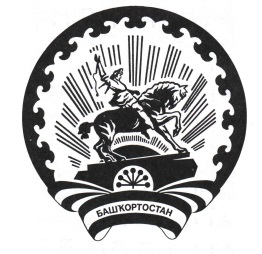 БАШҠОРТОСТАН РЕСПУБЛИКАҺЫ БӨРЙӘН РАЙОНЫ  МУНИЦИПАЛЬ РАЙОН ТЕРРИТОРИАЛЬ ҺАЙЛАУ КОМИССИЯҺЫ